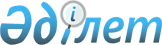 Қазақстан Республикасы Үкіметінің 2009 жылғы 30 желтоқсандағы № 2271 қаулысына өзгерістер енгізу туралыҚазақстан Республикасы Үкіметінің 2010 жылғы 15 қаңтардағы № 10 Қаулысы

      Қазақстан Республикасының Үкіметі ҚАУЛЫ ЕТЕДІ:



      1. «Қазақстан Республикасының Конституциясы қабылдануының 15 жылдығын мерекелеуге дайындалу және оны өткізу туралы» Қазақстан Республикасы Үкіметінің 2009 жылғы 30 желтоқсандағы № 2271 қаулысына мынадай өзгерістер енгізілсін:



      көрсетілген қаулымен бекітілген Қазақстан Республикасының Конституциясы қабылдануының 15 жылдығын мерекелеуге дайындалу және оны өткізу жөніндегі ұйымдастыру комитетінің құрамына мыналар енгізілсін:Имашев                    - Қазақстан Республикасы Парламентінің

Берік Мәжитұлы              Сенаты Заңнама және құқықтық мәселелер

                            комитетінің төрағасы (келісім бойынша)Мұқашев                   - Қазақстан Республикасы Парламентінің

Рахмет Желдібайұлы          Мәжілісі Заңнама және сот-құқықтық

                            реформа комитетінің төрағасы (келісім

                            бойынша).

      2. Осы қаулы қол қойылған күнінен бастап қолданысқа енгізіледі.      Қазақстан Республикасының

      Премьер-Министрі                                    К. Мәсімов.
					© 2012. Қазақстан Республикасы Әділет министрлігінің «Қазақстан Республикасының Заңнама және құқықтық ақпарат институты» ШЖҚ РМК
				